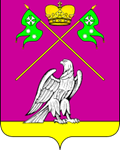 АДМИНИСТРАЦИЯ МУНИЦИПАЛЬНОГО  ОБРАЗОВАНИЯ  ВЫСЕЛКОВСКИЙ  РАЙОНПОСТАНОВЛЕНИЕот 09.12.2022                                                                                                   № 1568 ст-ца ВыселкиО внесении изменений в постановление администрациимуниципального образования Выселковский районот 28 декабря 2021 года № 1633 «Об утвержденииперечня главных администраторов доходов районногобюджета и закрепляемые за ними виды (подвиды) доходоврайонного бюджета и перечень главных администраторовисточников финансирования дефицита районного бюджетана 2022 год и плановый период 2023 и 2024 годов» В соответствии с решением Совета муниципального образования Выселковский район от 21 декабря 2021 года № 1-85 «О бюджете муниципального образования Выселковский район на 2022 год и плановый период 2023 и 2024 годов», постановлением администрации муниципального образования Выселковский район от 30 декабря 2021 года № 1680 «Об утверждении Порядка и сроков внесения изменений в перечень главных администраторов доходов районного бюджета и закрепляемых за ними видов (подвидов) доходов районного бюджета и перечень главных администраторов источников финансирования дефицита районного бюджета», постановляю:1. Внести в постановление администрации муниципального образования Выселковский район от 28 декабря 2021 года № 1633 «Об утверждении перечня главных администраторов доходов районного бюджета и закрепляемые за ними виды (подвиды) доходов районного бюджета и перечень главных администраторов источников финансирования дефицита районного бюджета на 2022 год и плановый период 2023 и 2024 годов» следующие изменения:приложение к постановлению после строки;«                                                                                                                                      ».дополнить строкой следующего содержания:«»;приложение к постановлению после строки: «                                                                                                                                              »дополнить строкой следующего содержания:«».                  2. Финансовому управлению администрации муниципального образования Выселковский район (Колесникова) направить настоящее постановление в отдел Муниципальный центр управления администрации муниципального образования Выселковский район в формате Word, для опубликования на официальном сайте администрации муниципального образования Выселковский район в сети «Интернет».	3. Отделу Муниципальный центр управления администрации муниципального образования Выселковский район (Абушаев) разместить (опубликовать) данное постановление на официальном сайте администрации муниципального образования Выселковский район в сети Интернет.	4. Постановление вступает в силу на следующий день после его официального опубликования.Первый заместитель главы муниципального образованияВыселковский район					                          Код бюджетной классификации Российской ФедерацииКод бюджетной классификации Российской ФедерацииНаименование главного администратора доходов бюджета, наименование кода вида (подвида)главного администратора доходов бюджетавида (подвида) доходов бюджетаНаименование главного администратора доходов бюджета, наименование кода вида (подвида)123925202 25 169 05 0000 150Субсидии бюджетам муниципальных районов на создание (обновление) материально-технической	базы	дляреализации основных и дополнительных общеобразовательных программ цифрового и гуманитарного	профилей	вобщеобразовательных	организациях,расположенных в сельской местности и малых городах925202 25 179 05 0000 150Субсидии бюджетам муниципальных районов на проведение мероприятий по обеспечению деятельности советников директора	по воспитанию и взаимодействию с детскимиобщественными	объединениями	вобщеобразовательных организацияхКод бюджетной классификации Российской ФедерацииКод бюджетной классификации Российской ФедерацииНаименование главного администратора доходов бюджета, наименование кода вида (подвида)главного администратора доходов бюджетавида (подвида) доходов бюджетаНаименование главного администратора доходов бюджета, наименование кода вида (подвида)123925202 39 999 05 0000 150Прочие	субвенции	бюджетаммуниципальных районов925202 45 179 05 0000 150Межбюджетные трансферы, передаваемые бюджетам муниципальных районов на проведение мероприятий по обеспечению деятельности советников директора по воспитанию и взаимодействию с детскими общественными	объединениями	вобщеобразовательных организациях